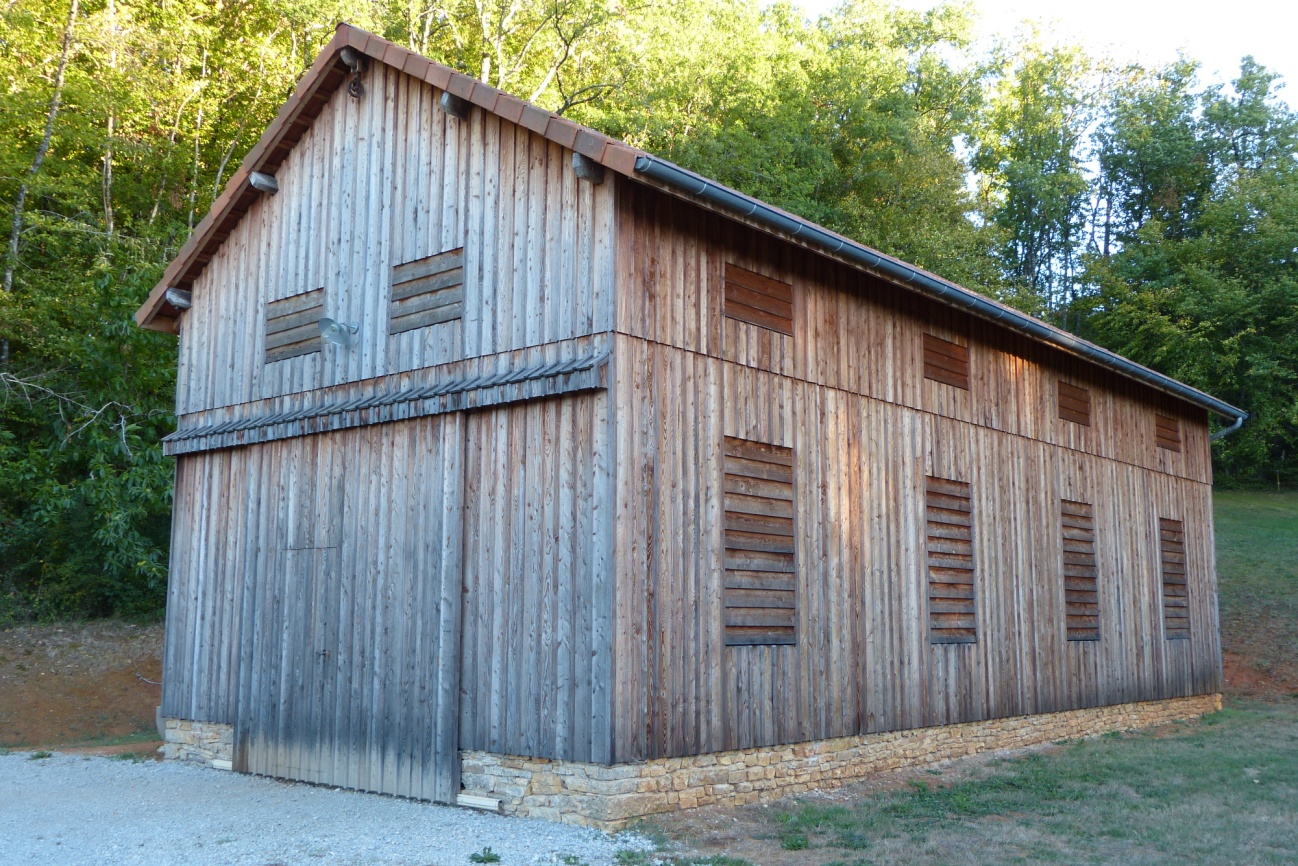 en lien avec les Biennales Gourdonnaises organisées par le COMITE D' ANIMATION CULTURELLE de GOURDON  :"Papiers à p'Art" / "Fondus de Métal"/"Fil...Ambule" / "Bois-Passion"*Jolies créations Bradées*Matériaux exploitables pour activités manuelles*Articles divers provenant de nombreuses Expositions passées *Dons pour l'Association...etc...Les sommes récoltées aideront  au fonctionnement des Ateliers Bénévoles préparant la prochaine biennale "ECLATS de VERRE"  ( MAI 2020 à GOURDON)